  Asociatia Inceputuri Noi 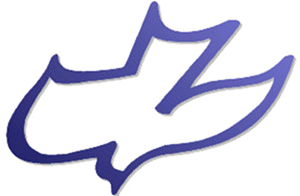                         Strada Ion Vidu nr. 25 ~ Bistrita ~ 420179 ~ BN ~ Nr___________data______________CERERE	Subsemnatul/a ……………………………………………. , posesor CI seria …….., nr……………………, eliberat de catre …………………………, la data de ………………… CNP……………………………………………, cu domiciliul in  …………………………....…………………………………………………………………………………………………; parinte/apartinator legal al copilului…………………………………………………………………cu CNP  ………………………………………………………………………………………; SOLICITInscrierea copilului in cadrul serviciului Centrului de zi “Un drum mai bun”. Data ………………….Nume si semnatura ………………………………………………..Conditii de eligibilitate pentru intrarea in  CZ “Un drum mai bun”:Familie de etnie rromaVenituri  reduse (acte doveditoare  si ancheta sociala intocmita de asistent social  CZ “Un drum mai bun”; exemplu adeverinta salarizare / copie cupon pensie ajutor social, etc)Domiciliul in Municipiul  Bistrita (copie CI)Conditii de locuit modeste (ancheta sociala intocmita de as soc CZ)Varsta copilului intre 6-18 ani  (copie CN copil, adeverinta de scolarizare)